GASTOS DE CAMINOGASTOS DE CAMINOGASTOS DE CAMINOGASTOS DE CAMINOGASTOS DE CAMINOGASTOS DE CAMINOGASTOS DE CAMINOGASTOS DE CAMINO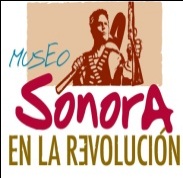 Periodo comprendido: AGOSTO 2015Periodo comprendido: AGOSTO 2015Periodo comprendido: AGOSTO 2015Fecha de actualización:  AGOSTO 2015Fecha de actualización:  AGOSTO 2015Fecha de actualización:  AGOSTO 2015NOMBRENOMBRECARGOCOMISIÓNCUOTA DIARIAVIÁTICOSGASTOS DE CAMINOTOTAL PAGADOJOSÉ LUIS ISLAS PACHECOJOSÉ LUIS ISLAS PACHECODIRECTOR GENERALViaje a la ciudad de México, D.F; Para atender reunión de trabajo con autoridades del Consejo Nacional para la Cultura y las Artes, el FONCA, el Seminario de Cultura Mexicana, entre otras dependencias. Del 19 al 21 de agosto de 2015.1,750.003,550.00500.004,550.00